Publicado en Madrid el 26/03/2024 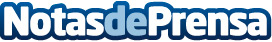 Lithuania Travel: un viaje lleno de novedades por Lituania en el 2024Desde la transformación de una antigua cárcel en un centro cultural hasta emocionantes aventuras en las alturas o alojarte en un hotel inspirado en la familia Adams en Kaunas, cada rincón del país ofrece nuevas y cautivadoras experiencias en 2024Datos de contacto:Inés de ArtachoLithuania Travel682405090Nota de prensa publicada en: https://www.notasdeprensa.es/lithuania-travel-un-viaje-lleno-de-novedades Categorias: Internacional Gastronomía Viaje Historia Entretenimiento Turismo Restauración Otros deportes Patrimonio http://www.notasdeprensa.es